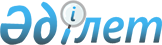 "Қазақстан Республикасы Азаматтық авиация үйымдарының авиациялық қауiпсiздiк қызметiнiң басшылары және мамандары лауазымдарының тiзбесiн бекiту туралы" Қазақстан Республикасы Көлiк және коммуникациялар министрлiгi Азаматтық авиация комитетi төрағасының 2004 жылғы 22 маусымдағы N 113 бұйрығына толықтырулар енгiзу туралы
					
			Күшін жойған
			
			
		
					Қазақстан Республикасы Көлік және коммуникация министрлігі Азаматтық авиация комитеті төрағасының 2006 жылғы 13 қыркүйектегі N 204 Бұйрығы. Қазақстан Республикасының Әділет министрлігінде 2006 жылғы 17 қазанда Нормативтік құқықтық кесімдерді мемлекеттік тіркеудің тізіліміне N 4428 болып енгізілді. Күші жойылды - Қазақстан Республикасы Көлік және коммуникация министрінің 2011 жылғы 05 мамырдағы № 253 бұйрығымен      Ескерту. Күші жойылды - ҚР Көлік және коммуникация министрінің 2011.05.05 № 253 (қолданысқа енгізілу тәртібін 3-т. қараңыз) Бұйрығымен.

      Қазақстан Республикасы азаматтық авиация ұйымдарының авиациялық қауiпсiздiк қызметiнiң басшылары мен мамандары лауазымдарын нақтылау мақсатында БҰЙЫРАМЫН:

      1. "Қазақстан Республикасы Азаматтық авиация ұйымдарының авиациялық қауiпсiздiк қызметiнiң басшылары және мамандары лауазымдарының тiзбесiн бекiту туралы" Қазақстан Республикасы Көлiк және коммуникациялар министрлiгi Азаматтық авиация комитетi төрағасының 2004 жылғы 22 маусымдағы N 113 бұйрығына (Нормативтiк-құқықтық кесiмдердi мемлекеттiк тiркеу тiзiлiмiнде N 2948 нөмiрмен тiркелген) мынадай толықтырулар енгiзiлсiн:

      аталған бұйрықпен бекiтiлген Қазақстан Республикасы Азаматтық авиация ұйымдарының авиациялық қауiпсiздiк қызметiнiң басшылары мен мамандары лауазымдарының тiзбесiнде:

      4-тармақта:

      6) тармақшадағы "." тыныс белгiсi ";" тыныс белгiсiмен ауыстырылсын;

      мынадай мазмұндағы 7), 8) тармақшалармен толықтырылсын: 

      "7) инспектор (кiшi инспектор) - жүргiзушi; 

      8) бақылау және бейне бақылау пунктының инспекторы (кiшi инспекторы).";

      мынадай мазмұндағы 5-тармақпен толықтырылсын: 

      "5. Әуежайдың АҚҚ рұқсат беру бюросы: 

      1) рұқсат беру бюросының бастығы; 

      2) рұқсатнама бюросының аға инспекторы (инспекторы).".

      2. Осы бұйрық ресми жарияланған күнiнен бастап қолданысқа енгiзiледi.      Төраға
					© 2012. Қазақстан Республикасы Әділет министрлігінің «Қазақстан Республикасының Заңнама және құқықтық ақпарат институты» ШЖҚ РМК
				